CONGRES INSPECTIE 2.0 - BVH - AGORA 2020 Congres voor preventieadviseursBeste collegaGraag nodigen we je uit op 22 en/of 23 oktober 2020 te Blankenberge om het congres ‘Inspectie 2.0 – BVH – AGORA 2020’ mee te beleven.BVH: Bewoonbaarheid, Veiligheid en Hygiëne (KMS)AGORA is een kwaliteitsmanagementsysteem voor veiligheid en gezondheid (welzijn) op het werk. Voor meer info kan u terecht op https://www.weveco.net/ Deze studiedagen geven je als preventieadviseur de mogelijkheid om te voldoen aan de verplichte navorming.Je kan kiezen uit 21 workshops zodat je op eigen maat jouw opleidingsdag(en)  kan samenstellen.Doelgroep:PA = Preventieadviseurs (basis-, secundair  en volwassenonderwijs, niveau 3, niveau 2 en niveau 1)De hiërarchische lijn in haar geheel (directies, TAC’s, TA’s, leerkrachten …)Praktisch:De studiedagen gaan door in het Hotel Aazaert, Hoogstraat 25,  8370 Blankenberge.Tel. 050 41 15 99  of  info@aazaert.be Het lesmateriaal van de spreker zal ter beschikking gesteld worden op de website.Je krijgt ook de gelegenheid om vragen te stellen en eigen ervaringen uit te wisselen.We streven ernaar om alle lokale en coördinerende (centrale) preventieadviseurs samen te brengen om op een aangename manier te netwerken en kennis uit te wisselen.Meer info  Lin Van de Cruys: lin.vandecruys@me.com Prijs: Donderdag 22 oktober 2020  +  connecting circle (CC) +  overnachting  +  vrijdag 23 oktober 2020 = 280 €.Donderdag 22 oktober 2020  +  connecting circle (CC)  +   vrijdag 23 oktober 2020 = 200€.Donderdag 22 oktober 2020  +   vrijdag 23 oktober 2020 = 150€.Donderdag 22 oktober 2020 + connecting circle (CC) = 125€.Donderdag 22 oktober 2020 = 75€.vrijdag 23 oktober 2020 = 75€.Bij de inschrijving kan je kiezen voor 3 (een opleidingsdag) of 6 sessies (twee opleidingsdagen).Overzicht thema’s zie bijlage.ProgrammaDag 1:Donderdag 22 oktober 2020:08.30 – 09.00 uur:Onthaal en registratie deelnemersKoffie/thee met ontbijtkoek09.00 – 09.30 uur: Plenum: Verwelkoming: Kurt Vervoort – voorzitter AGORA WeVeCo vzwToelichting inspectie versie 2.0: ervaring 2 jaar inspectie door inspecteur C. Potloot09.30 – 10.50 uur:1ste sessie: keuze uit 7 thema’s10.50 – 11.10 uur: Koffiepauze 11.10 – 12.30 uur:2de sessie: keuze uit 7 thema’s12.30 – 14.00 uur:Walking Lunch14.00 – 15.15 uur:3de sessie: keuze uit 7 thema’s15.15 – 15.35 uurKoffiepauze15.35 – 18.00 uur:PlenumHoe kunnen bedrijven preventieadviseurs helpen bij hun werking? Kurt Vervoort.Bezoek markt (sponsors)18.00 – 23.00 uur:: connecting circle ONDERWERP:  Brug tussen school en bedrijf (connecting circle)Agora WeVeCo organiseert contactmoment(en) – connecting circle(s) voor schoolbesturen en hiërarchische lijn (directies, architecten, coördinerend preventieadviseurs, preventieadviseurs, …  en bedrijven om netwerking rond preventie in het onderwijs uit te bouwen.Connecting circle(s) biedt door het intieme kader meer kans tot een rustige kennismaking van de aanwezigen, waarbij meer diepgang in de gesprekken mogelijk is dan bij gangbare netwerken. Opzet contactmomenten:connecting circle(s) = op uitgekozen locatie wordt een verrassend menu geserveerd aan tafels van max 10 personen  (8 vertegenwoordigers van scholen, 1 vertegenwoordiger van AGORA WeVeCo en 1 vertegenwoordiger per bedrijf)Samenstelling tafels:De uitgenodigden stellen een ranking op bij inschrijving. AGORA WeVeCo maakt de tafelindeling aan de hand van de ingeschreven lijsten. Bedoeling is dat je aan tafel zit van je eerste en/of eventueel tweede of derde keuze.Uiteraard heb je de mogelijkheid om met alle bedrijven uitvoerig kennis te maken.InschrijvingDe lijst van aanwezige bedrijven en inschrijvingen met welk bedrijf je zeker verder wilt kennismaken kan enkel de dag van aankomst (22 oktober 2020). Dag 2:vrijdag 23 oktober 2020:08.30 – 09.00 uur:OntbijtOnthaal en registratie deelnemers die niet overnacht hebbenKoffie/thee met ontbijtkoek09.00 – 10.45  uur:4de sessie: keuze uit 7 thema’s10.45 – 11.05 uurkoffiepauze11.05 – 12.15 uur:5de  sessie: keuze uit 7 thema’s12.15 – 13.30 uur:Walking Lunch13.30 – 14.45 uur:6de sessie: keuze uit 7 thema’s14.45 – 15.05 uurKoffiepauze15.05 – 15.25 uur:Plenum: gastsprekers → leden stuurwerkgroep AGORA WeVeCo. Nieuwigheden en toekomstplannen AGORA WeVeCo.15.25 - 16.00 uur:Afsluitingsmoment congresReceptieDit programma is onder voorbehoud en kan aangepast worden indien nodig.We hopen je te mogen verwelkomen.
BereikbaarheidEr is een geen parking voorzien in het Hotel. Er is een grote betaalparking aan het station van Blankenberge op 500m van het hotel (Indigo Kerkstraat 122).In het Hotel heb je de mogelijkheid om een uitrijticket aan te kopen. Kostprijs 15€. Dit ticket moet je wel minstens een week op voorhand bestellen via een mail naar lin.vandecruys@me.com.Betaling en afhaling parkingticket aan de balie van het hotel.Openbaar vervoer Vanaf het station in Blankenberge, vind je Hotel Aazaert op 7 minuten wandelafstand van het station.Ook per tram of per bus is het hotel vlot bereikbaarhttps://moovitapp.com/index/nl/openbaar_vervoer-Blankenberge-Belgium-stop_16733537-1682  Inschrijvingen kan via volgende link: https://agora.weveco.net/congresMet vriendelijke groet
Voor de werkgroep congres ‘Inspectie  2.0 – BVH – AGORA 2020.’Lin, Kurt, Franky, JanDit congres komt tot stand in samenwerking met: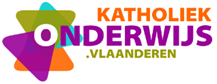 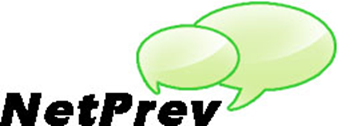 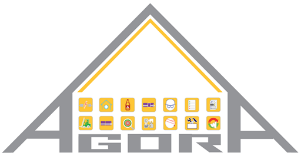 UITNODIGINGCONGRES INSPECTIE 2.0 - BVH - AGORA 202022 en 23 oktober 2020